AUDIOLOGY REFERRAL FORMPlease use this form for existing hearing aid users repairs and follow-up andnew patients over 18 years and over 30 years who have not been fitted previously 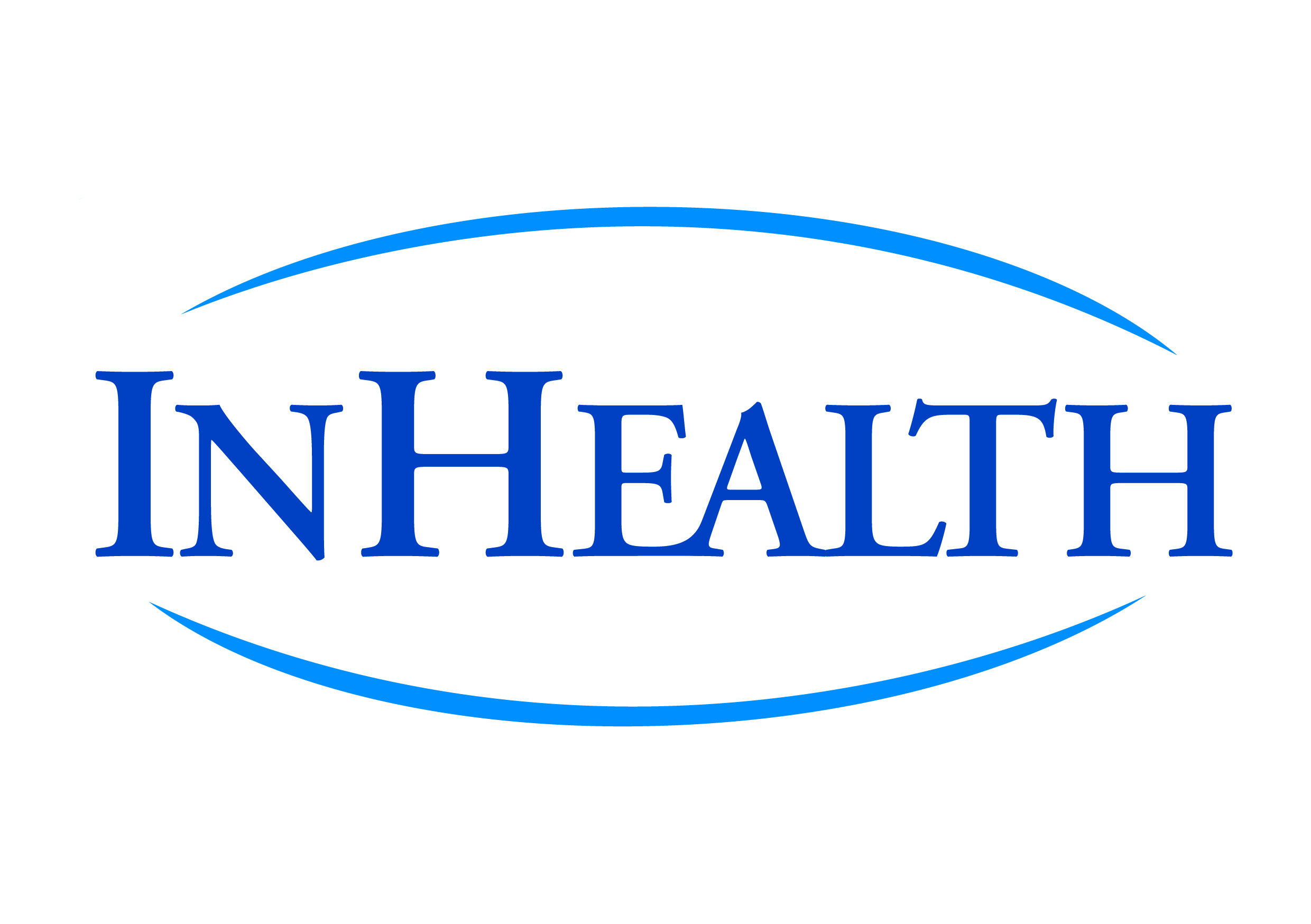 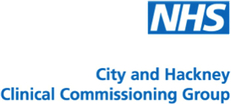 PATIENTPATIENTREFERRERREFERRERREFERRERNHS NumberNameForenameGMC/HPC/NMC NoSurnameAddressAddressAddressDate of BirthReferring CCG CodeTelephone (Home)Referring Practice CodeTelephone (Work)Telephone No.         (for urgent clinical findings)Telephone ()Fax No.E-mail AddressNHS.net mail onlyGenderEligible for and does require NHS funded transport?(car transport only)                         Yes Eligible for and does require NHS funded transport?(car transport only)                         Yes Eligible for and does require NHS funded transport?(car transport only)                         Yes Physical/Communication difficulties (specify if any):Physical/Communication difficulties (specify if any):Wheelchair user?                              Yes Wheelchair user?                              Yes Wheelchair user?                              Yes If interpreter required, language:      If interpreter required, language:      The patient must be ambulant, or if a wheelchair user they must be able to transfer independently onto the examination couch.The patient must be ambulant, or if a wheelchair user they must be able to transfer independently onto the examination couch.The patient must be ambulant, or if a wheelchair user they must be able to transfer independently onto the examination couch.Ethnicity: ~[Ethnicity]Ethnicity: ~[Ethnicity]The patient must be ambulant, or if a wheelchair user they must be able to transfer independently onto the examination couch.The patient must be ambulant, or if a wheelchair user they must be able to transfer independently onto the examination couch.The patient must be ambulant, or if a wheelchair user they must be able to transfer independently onto the examination couch.PRESENTING COMPLAINT & PROVISIONAL DIAGNOSISPlease provide as much relevant clinical information as possible to assist with the interpretation of the referral and results.PRESENTING COMPLAINT & PROVISIONAL DIAGNOSISPlease provide as much relevant clinical information as possible to assist with the interpretation of the referral and results.PRESENTING COMPLAINT & PROVISIONAL DIAGNOSISPlease provide as much relevant clinical information as possible to assist with the interpretation of the referral and results.PRESENTING COMPLAINT & PROVISIONAL DIAGNOSISPlease provide as much relevant clinical information as possible to assist with the interpretation of the referral and results.PRESENTING COMPLAINT & PROVISIONAL DIAGNOSISPlease provide as much relevant clinical information as possible to assist with the interpretation of the referral and results.Date of referral  Date of referral  Date of referral  Date of referral  Date of referral  Please can you ensure that the patients ears are clear of wax if possible before their appointment.Please can you ensure that the patients ears are clear of wax if possible before their appointment.Please can you ensure that the patients ears are clear of wax if possible before their appointment.Please can you ensure that the patients ears are clear of wax if possible before their appointment.Please can you ensure that the patients ears are clear of wax if possible before their appointment.Has the patient previously been fitted with a hearing aid?Date of last hearing assessmentIf previous hearing assessment in last four months, please attach results. Has the patient previously been fitted with a hearing aid?Date of last hearing assessmentIf previous hearing assessment in last four months, please attach results. Has the patient previously been fitted with a hearing aid?Date of last hearing assessmentIf previous hearing assessment in last four months, please attach results. Has the patient previously been fitted with a hearing aid?Date of last hearing assessmentIf previous hearing assessment in last four months, please attach results. Yes        No      /       /      Please post, fax or e-mail this form to the InHealth Patient Referral CentreSandbrook House, , Rochdale,  OL11 1RYTel: 0333 202 0297 Fax: 0333 200 1163 E-mail: london.prc@nhs.netPlease post, fax or e-mail this form to the InHealth Patient Referral CentreSandbrook House, , Rochdale,  OL11 1RYTel: 0333 202 0297 Fax: 0333 200 1163 E-mail: london.prc@nhs.netPlease post, fax or e-mail this form to the InHealth Patient Referral CentreSandbrook House, , Rochdale,  OL11 1RYTel: 0333 202 0297 Fax: 0333 200 1163 E-mail: london.prc@nhs.netPlease post, fax or e-mail this form to the InHealth Patient Referral CentreSandbrook House, , Rochdale,  OL11 1RYTel: 0333 202 0297 Fax: 0333 200 1163 E-mail: london.prc@nhs.netwww.inhealthgroup.comVersion: August 2017